 SOS PRISÕES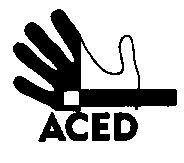 Ex.mos. SenhoresProvedor de Justiça; Inspecção-Geral dos Serviços de Justiça; Ministro da Justiça; Procurador-geral da RepúblicaC/cPresidente da República; Presidente da Assembleia da República; Presidente da Comissão de Assuntos Constitucionais, Direitos, Liberdades e Garantias da A.R.; Presidente da Comissão de Direitos Humanos da Ordem dos Advogados; Comissão Nacional para os Direitos HumanosLisboa, 04-06-2013N.Refª n.º 90/apd/13Assunto: Novo espancamento na cadeia de CoimbraNa tarde de ontem, segunda-feira dia 3 de Junho, dois guardas da cadeia de Coimbra, já habituais na prática de espancamentos na zona de segurança, maltrataram gravemente José Carlos Mendes de Sousa, recluso com o número 370. Consta que terá ficado com ossos partidos. Mas a certeza é a de que foi transferido para o Hospital de Caxias no próprio dia. Como se sabia que o advogado viria a visitá-lo hoje – visita que, evidentemente, não se concretizou – fica a dúvida se a velocidade com que foi transferido para Caxias (bem distinta do abandono sem cuidados de saúde a que foi votado a vítima de um caso recente de castigo corporal ) se terá ficado a dever à gravidade das consequências do espancamento ou à vontade de evitar que o advogado tomasse conhecimento do sucedido de forma directa. A ACED pede a quem de direito que verifique os verdadeiros contornos da situação ocorrida e apure as responsabilidades que couberem.A Direcção